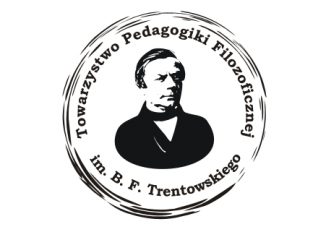 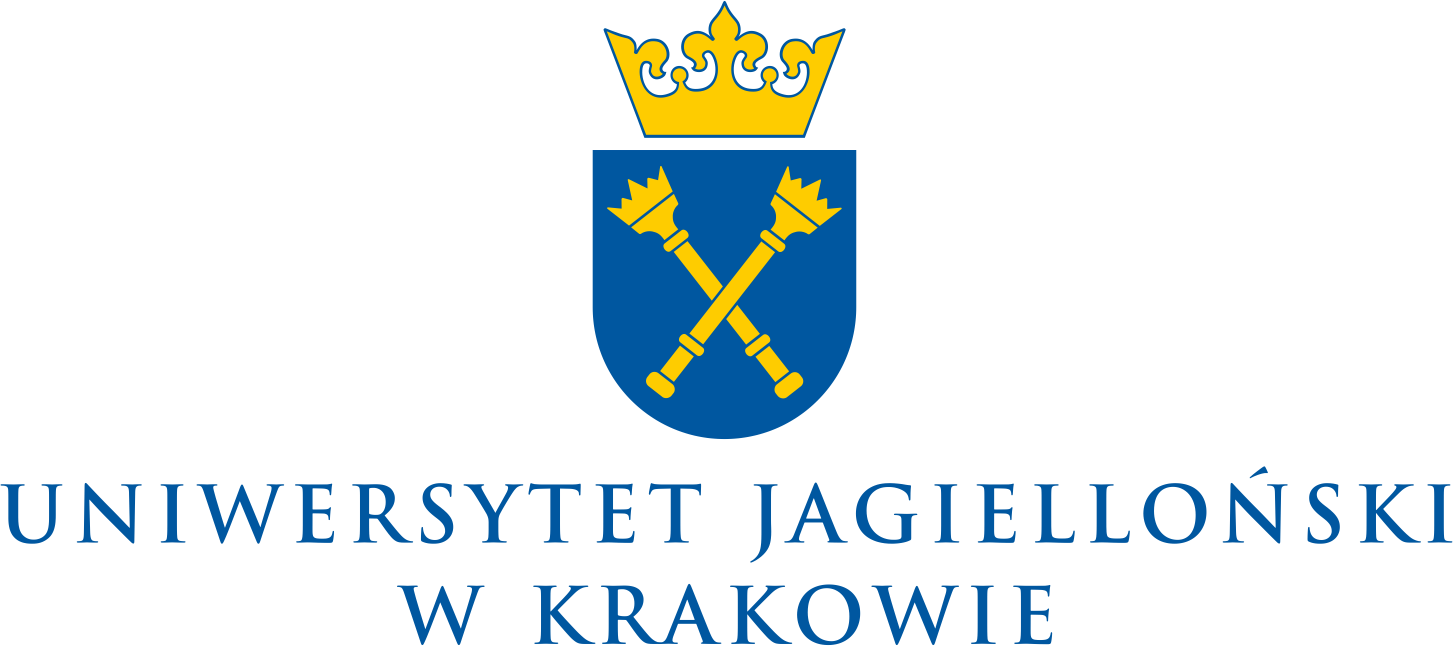 Międzynarodowa Konferencja Naukowa IX Zjazd Towarzystwa Pedagogiki Filozoficznej, Kraków 25-27 września 2020„Edukacja a państwo”Formularz zgłoszeniaDane uczestnikaImię i nazwisko……………………………………………………………….……………..Tytuł/stopień naukowy……………………………………………………………..………..Adres e-mail………………………………………………………………………………....Adres korespondencyjny…………………………………………………………………….……………………………………………………………………………………………….Telefon kontaktowy……………...…………………………………………………………..Afiliacja………………….…………….…………..…………………………………………Dane do faktury (nazwa, NIP, adres)………………………………………………………...……………………………………………………………………………………………….Forma uczestnictwa         udział czynny lub bierny – 570 zł (470 zł dla członków TPF z opłaconą bieżącą składką członkowską); cena obejmuje udział w konferencji, catering podczas przerw kawowych oraz obiadowych, udział w uroczystej kolacji w Pałacu Czeczotka przy Rynku Głównym, publikację tekstu w monografii po uzyskaniu pozytywnej recenzji, materiały konferencyjne wraz z zaświadczeniem o uczestnictwie w konferencji, udział w artystycznym wydarzeniu towarzyszącym.         udział czynny lub bierny – 450 zł (350 zł dla członków TPF z opłaconą bieżącą składką członkowską); cena obejmuje udział w konferencji, catering podczas przerw kawowych oraz obiadowych, publikację tekstu w monografii po uzyskaniu pozytywnej recenzji, materiały konferencyjne wraz z zaświadczeniem o uczestnictwie w konferencji, udział w artystycznym wydarzeniu towarzyszącym.udział czynny							udział biernyZgłaszane wystąpienieTytuł wystąpienia w języku polskim i angielskim …………………………………..……………………………………………………………..…..……………………………….………………………………………..……………………………………………………………………………………………………………………….Charakter wystąpieniareferat							plakatJęzyk wystąpieniajęzyk polski						język angielski  Abstrakt w języku polskim (max. 1000 znaków) ………………………………………………………………………………………………………………………………………………………………………………………………………………………………………………………………………………………………………………………………………………………………………………………………………………………………………………………………………………………………………………………………………………………………………………………………………………………………………………………………………………………………………………..Abstrakt w języku angielskim (max. 1000 znaków)…………………………………………………………………………………………………………………………………………………………………………………………………………………………………………………………………………………………………………………………………………………………………………………………………………………………………………………………………………………………………………………………………………………………………………………………………………………………………………………………………………………………………………………Niniejszy formularz prosimy przesłać do dnia 30.05. 2020 r. na adres mailowy:edukacja-panstwo@uj.edu.pl